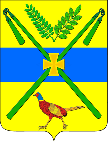 АДМИНИСТРАЦИЯ ЧЕЛБАССКОГО СЕЛЬСКОГО ПОСЕЛЕНИЯ КАНЕВСКОГО РАЙОНАПОСТАНОВЛЕНИЕот 25 января 2022 	                                    			                           № 4                    станица ЧелбасскаяОб утверждении калькуляции на проведение работ и оказание услуг муниципальным унитарным предприятием «Родник»Челбасского сельского поселенияВ соответствии с Федеральным законом от 06 октября 2003 года № 131-ФЗ «Об общих принципах организации местного самоуправления в Российской Федерации», Уставом Челбасского сельского поселения Каневского района, постановляю:1.Утвердить калькуляцию на проведение работ и оказание услуг муниципальным унитарным предприятием «Родник» Челбасского сельского поселения согласно приложениям (№1; №2; №3; №4; №5; №6; №7; №8; №9; №10; №11; №12; №13; №14; № 15).2.Считать утратившим силу постановление администрации Челбасского сельского поселения Каневского района от 9 января 2020 года № 1 «Об утверждении калькуляции на проведение работ и оказание услуг муниципальным унитарным предприятием «Родник» Челбасского сельского поселения».3. Общему отделу администрации Челбасского сельского поселения Каневского района (Р.П. Скрыпникова):3.1. Разместить настоящее постановление на официальном сайте Челбасского сельского поселения Каневского района в информационно-телекоммуникационной сети «Интернет» (http://www.chelbasskaya.ru/) в папке «Муниципальный контроль».3.2. Обеспечить официальное обнародование данного постановления.4. Контроль за выполнением настоящего постановления оставляю за собой.5. Постановление вступает в силу со дня его обнародования.Глава Челбасского сельского поселенияКаневского района 						      А.В.КозловПРИЛОЖЕНИЕ № 1УТВЕРЖДЕНАпостановлением администрацииЧелбасского сельского поселенияКаневского районаот 25.01.2022 г. № 4Заместитель главы,начальник общего отдела администрацииЧелбасского сельского поселения  						      Ю.Н.РусыйПРИЛОЖЕНИЕ № 2УТВЕРЖДЕНАпостановлением администрацииЧелбасского сельского поселенияКаневского районаот 25.01.2022 г. № 4 КАЛЬКУЛЯЦИЯ № 2Работа рабочего по благоустройству на территории Челбасского сельского поселения.Стоимость часа работы рабочего по благоустройству.Заместитель главы,начальник общего отдела администрацииЧелбасского сельского поселения                                                       Ю.Н.РусыйПРИЛОЖЕНИЕ № 3УТВЕРЖДЕНАпостановлением администрацииЧелбасского сельского поселенияКаневского районаот 25.01.2022 г. № 4              КАЛЬКУЛЯЦИЯ № 3          				Работа экскаватора-погрузчика ЧЛМЗ-310.1на территории Челбасского сельского поселения		   Стоимость 1 маш/час работы экскаватора-погрузчика ЧЛМЗ-310.1                               Заместитель главы,начальник общего отдела администрацииЧелбасского сельского поселения                                                            Ю.Н.РусыйПРИЛОЖЕНИЕ № 4УТВЕРЖДЕНАпостановлением администрацииЧелбасского сельского поселенияКаневского районаот 25.01.2022 г. № 4КАЛЬКУЛЯЦИЯ № 4Покрасочные работы на территории Челбасского сельского поселения.      Стоимость работ при покраске 1 чел/часЗаместитель главы,начальник общего отдела администрацииЧелбасского сельского поселения                                                            Ю.Н.РусыйПРИЛОЖЕНИЕ № 5УТВЕРЖДЕНАпостановлением администрацииЧелбасского сельского поселенияКаневского районаот 25.01.2022 г. № 4Заместитель главы,начальник общего отдела администрацииЧелбасского сельского поселения 						      Ю.Н.РусыйПРИЛОЖЕНИЕ № 6УТВЕРЖДЕНАпостановлением администрацииЧелбасского сельского поселенияКаневского районаот 25.01.2022 г. № 4 Заместитель главы,начальник общего отдела администрацииЧелбасского сельского поселения                                                            Ю.Н.РусыйПРИЛОЖЕНИЕ № 7УТВЕРЖДЕНАпостановлением администрацииЧелбасского сельского поселенияКаневского районаот 25.01.2022 г. № 4 Заместитель главы,начальник общего отдела администрацииЧелбасского сельского поселения 						      Ю.Н.РусыйПРИЛОЖЕНИЕ № 8УТВЕРЖДЕНАпостановлением администрацииЧелбасского сельского поселенияКаневского районаот 25.01.2022 г. № 4 К А Л Ь К У Л Я Ц И Я № 8Кошение трактором МТЗ 82.1 с косилкой КРН 2.1 на территории Челбасского сельского поселенияСтоимость за 1 час работы трактораЗаместитель главы,начальник общего отдела администрацииЧелбасского сельского поселения                                                            Ю.Н.РусыйПРИЛОЖЕНИЕ № 9УТВЕРЖДЕНАпостановлением администрацииЧелбасского сельского поселенияКаневского районаот 25.01.2022 г. № 4К А Л Ь К У Л Я Ц И Я № 9Кошение трактором МТЗ 80 с косилкой КРН 2.1 на территории Челбасского сельского поселенияСтоимость за 1 час работы трактораЗаместитель главы,начальник общего отдела администрацииЧелбасского сельского поселения                                                            Ю.Н.РусыйПРИЛОЖЕНИЕ № 10УТВЕРЖДЕНАпостановлением администрацииЧелбасского сельского поселенияКаневского районаот 25.01.2022 г. № 4 Заместитель главы,начальник общего отдела администрацииЧелбасского сельского поселения                                                            Ю.Н.РусыйПРИЛОЖЕНИЕ № 11УТВЕРЖДЕНАпостановлением администрацииЧелбасского сельского поселенияКаневского районаот 25.01.2022 г. № 4Заместитель главы,начальник общего отдела администрацииЧелбасского сельского поселения                                                            Ю.Н.РусыйПРИЛОЖЕНИЕ № 12УТВЕРЖДЕНАпостановлением администрацииЧелбасского сельского поселенияКаневского районаот 25.01.2022 г. № 4Заместитель главы,начальник общего отдела администрацииЧелбасского сельского поселения                                                            Ю.Н.РусыйПРИЛОЖЕНИЕ № 13УТВЕРЖДЕНАпостановлением администрацииЧелбасского сельского поселенияКаневского районаот 25.01.2022 г. № 4Заместитель главы,начальник общего отдела администрацииЧелбасского сельского поселения                                                            Ю.Н.РусыйПРИЛОЖЕНИЕ № 14УТВЕРЖДЕНАпостановлением администрацииЧелбасского сельского поселенияКаневского районаот 25.01.2022 г. № 4Заместитель главы,начальник общего отдела администрацииЧелбасского сельского поселения                                                            Ю.Н.РусыйПРИЛОЖЕНИЕ № 15УТВЕРЖДЕНАпостановлением администрацииЧелбасского сельского поселенияКаневского районаот 25.01.2022 г. № 4Заместитель главы,начальник общего отдела администрацииЧелбасского сельского поселения                                                            Ю.Н.Русый  КАЛЬКУЛЯЦИЯ № 1          Работа трактора МТЗ-82.1 с прицепом 2 ПТС 4,5 на территории Челбасского сельского поселения, стоимость 1 маш/час.№ п/пНаименование затратЕдиница измеренияРасчетИтого1Балансовая стоимостьруб.525000+1070006320002АмортизацияМесячная амортизацияруб.4375+891,515266,51Часовая амортизацияруб.5266,51 / 164.432.033Затраты на техническое обслуживание и ремонт машиныГодовая норма%23Годовые затратыруб.632000 × 0,23145360Месячные затратыруб.145360 / 12,0012113,3Часовые затратыруб.12113,3 / 164.473.684Оплата труда (зарплата тракториста)Тарифная ставка, руб./чруб.182,04Страховые взносыруб.182.04× 0,30254,98Часовая заработная платаруб.182.04+54.98237,025Затраты на топливоНорма расхода топлива на 1 маш.-чл3,67Стоимость 1 л ГСМруб.51,20Часовая стоимость топливаруб.3,67 × 51,20187,90Затраты на смазочные материалыНорма расхода масла на 100 л расхода топливал3Норма расхода масла в соответствии с нормой расхода ГСМл3,67 × 3,00 / 1000,11Часовые затраты на смазочные материалыруб.182,00 × 0,1120,026Накладные расходыруб.182,04× 1,25227,557Итогруб.32,03+73,68+ 237,02+187,90+ 20,02+227,55784,898Рентабельностьруб.784,89*0,2156,989Фонд развития производства784,89*0,25196,2210Итого себестоимость за 1 машино-часруб.784,89+156,98+ 196,221138,0911Итого плановая стоимость за 1 машино-часруб.1138,00№ п/пНаименование статей затратЕд. изм.Кол-воРасчет в руб.Всего, руб№ п/пНаименование статей затратЕд. изм.Кол-воРасчет в руб.Всего, руб1.Заработная платаруб.1145,472.Начисления на зарплату%30,2145,47*30,2/10043,933.Накладные расходы%125145,47*125/100181,844.Расходный материалпар1305.Итогоруб.145,47+43,93+ 181,84+30401,246.Рентабельность%20401,24*20/10080,257.Фонд развития производства%25401,24*25/100100,318.Планово-расчетная ценаруб.401,24+74,02+92,52581,809.Итогоруб.582,00№ п/пНаименование статей затратЕд. изм.РасчетСтоимость Ед/руб.1.Балансовая стоимостьруб.4088333,332.Амортизация Месячная амортизацияруб.48670,63Часовая амортизацияруб.48670,63/164,4296,053.Затраты на техническое обслуживание и ремонт экскаватора-погрузчикаГодовые затратыруб.4088333,33*0,251022083,33Месячные затратыруб.1022083,33/1285173,61Часовые затратыруб.85173,61/164,4518,094.Оплата труда (зарплата машиниста)Тарифная ставка, руб/чруб.198,65Страховые взносыруб.198,65*0,30259,99   Часовая заработная плата      руб.198,65+59,99258,645.Затраты на топливоНорма расхода топлива на 1 маш.-чл5,5Стоимость 1л ГСМруб.51,20Часовая стоимость топливаруб.5,5*51,20281,60Норма расхода масла на 100 л расхода топливал3Норма расхода масла в соответствии с нормой расхода ГСМл5,5*3/1000,165Часовые затраты на смазочные материалыруб.0,165*182,0030,036.Накладные расходыруб.198,65*1,25248,317.ИТОГОруб.296,05+518,09+ 258,64+281,60+ 30,03+248,311632,728.Рентабельностьруб.1632,72*0,2326,549.Фонд развития производстваруб.1632,72*0,25408,1810.Планово-расчетная цена за 1 м/час работыруб.1632,72+326,54+408,182367,4411.ИТОГО2368,00№ п/пНаименование статей затратЕд. изм.Кол-воРасчет в руб.Всего, руб№ п/пНаименование статей затратЕд. изм.Кол-воРасчет в руб.Всего, руб1.Заработная платаруб.1145,472.Начисления на з/пл%30,20%145,47*0,30243,933.Стоимость материалов380р/кг0,5кг380*0,5190,004.Накладные расходы%125145,47*1,25181,845.ИТОГОруб.145,47+43,93+190+181,84561,246.Рентабельность %20561,24*20%112,257.Фонд развития производства%15561,24*25%140,318.Планово-расчетная ценаруб.561,24+112,25+140,31813,89.Итогоруб.814,00              КАЛЬКУЛЯЦИЯ № 5                        КАЛЬКУЛЯЦИЯ № 5                        КАЛЬКУЛЯЦИЯ № 5                        КАЛЬКУЛЯЦИЯ № 5                        КАЛЬКУЛЯЦИЯ № 5                        КАЛЬКУЛЯЦИЯ № 5          Работа автогрейдера ГС-10.01 на территории Челбасского сельского поселенияРабота автогрейдера ГС-10.01 на территории Челбасского сельского поселенияРабота автогрейдера ГС-10.01 на территории Челбасского сельского поселенияРабота автогрейдера ГС-10.01 на территории Челбасского сельского поселенияРабота автогрейдера ГС-10.01 на территории Челбасского сельского поселенияРабота автогрейдера ГС-10.01 на территории Челбасского сельского поселения                                                               Стоимость 1 маш/час работы   автогрейдера ГС-10.01                                                                                              Стоимость 1 маш/час работы   автогрейдера ГС-10.01                                                                                              Стоимость 1 маш/час работы   автогрейдера ГС-10.01                                                                                              Стоимость 1 маш/час работы   автогрейдера ГС-10.01                                                                                              Стоимость 1 маш/час работы   автогрейдера ГС-10.01                                                                                              Стоимость 1 маш/час работы   автогрейдера ГС-10.01                               № п/пНаименование статей затратЕд. изм.РасчетСтоимость Ед/руб1.Балансовая стоимостьруб17180002.Амортизация Месячная амортизацияруб14316,66Часовая амортизацияруб14316,66/164,487,083.Затраты на техническое обслуживание и ремонт автогрейдераГодовые затратыруб1718000*0,25429500,00Месячные затратыруб42950,00/1235791,66Часовые затратыруб35791,66/164,4217,714.Оплата труда (зарплата машиниста)Тарифная ставка, руб/чруб258,55Страховые взносыруб258,55*0,30270,98   Часовая заработная плата      руб258,55+70,98336,635.Затраты на топливоНорма расхода топлива на 1 маш.-чл9,7Стоимость 1л ГСМруб51,20Часовая стоимость топливаруб9,7*51,20496,64Норма расхода масла на 100 л расхода топливал3Норма расхода масла в соответствии с нормой расхода ГСМл9,7*3/1000,291Часовые затраты на смазочные материалыруб0,29*182,0052,966.Накладные расходыруб258,55*1,25323,197.ИТОГОруб87,08+217,7+ 336,63+496,64+ 52,96+323,191514,208.Рентабельностьруб1514,20*0,2302,849.Фонд развития производстваруб1514,20*0,25378,5510.Планово-расчетная ценаруб1514,20+302,84+ 378,552195,59За 1 м/час работы11.ИТОГО2196,00              КАЛЬКУЛЯЦИЯ № 6                        КАЛЬКУЛЯЦИЯ № 6                        КАЛЬКУЛЯЦИЯ № 6                        КАЛЬКУЛЯЦИЯ № 6                        КАЛЬКУЛЯЦИЯ № 6                        КАЛЬКУЛЯЦИЯ № 6                        КАЛЬКУЛЯЦИЯ № 6          Работа мотобура на территории Челбасского сельского поселения.Работа мотобура на территории Челбасского сельского поселения.Работа мотобура на территории Челбасского сельского поселения.Работа мотобура на территории Челбасского сельского поселения.Работа мотобура на территории Челбасского сельского поселения.Работа мотобура на территории Челбасского сельского поселения.Работа мотобура на территории Челбасского сельского поселения.Стоимость за 1 час работы одного рабочего.Стоимость за 1 час работы одного рабочего.Стоимость за 1 час работы одного рабочего.Стоимость за 1 час работы одного рабочего.Стоимость за 1 час работы одного рабочего.Стоимость за 1 час работы одного рабочего.Стоимость за 1 час работы одного рабочего.№ п/пНаименование статей затратЕд. изм.Кол-воРасчет в руб.Всего, рубВсего, руб№ п/пНаименование статей затратЕд. изм.Кол-воРасчет в руб.Всего, рубВсего, руб1.Заработная платаруб.1145,47145,472.Начисления на зарплату%30,2145,47*30,2/10043,9343,933.ГСМ Бензин А 92руб.0,7/ч.48,3*0,7033,8133,814.Норма расхода масла в соответствии с нормой расхода топливаЛитр0,02/1л АИ 920,7*0,020,0140,0145Масло 2 труб.650,000,014*650,009,109,106.Расходные материалыруб. пар30,0030,007.Накладные расходы%125145,47*125/100181,84181,848.Итогоруб.145,47+43,93+33,81+9,10+30,00+181,84444,15444,159.Рентабельность%20444,15*20/10088,8388,8310.Фонд развития производства%25444,15*25/100111,04111,0411.Планово-расчетная ценаруб.444,15+88,83+111,04644,02644,0212.Итогоруб.644,00644,00              КАЛЬКУЛЯЦИЯ № 7                        КАЛЬКУЛЯЦИЯ № 7                        КАЛЬКУЛЯЦИЯ № 7                        КАЛЬКУЛЯЦИЯ № 7                        КАЛЬКУЛЯЦИЯ № 7                        КАЛЬКУЛЯЦИЯ № 7                        КАЛЬКУЛЯЦИЯ № 7          Уничтожение сорной растительности, кошение вручную территории
Челбасского сельского поселенияУничтожение сорной растительности, кошение вручную территории
Челбасского сельского поселенияУничтожение сорной растительности, кошение вручную территории
Челбасского сельского поселенияУничтожение сорной растительности, кошение вручную территории
Челбасского сельского поселенияУничтожение сорной растительности, кошение вручную территории
Челбасского сельского поселенияУничтожение сорной растительности, кошение вручную территории
Челбасского сельского поселенияУничтожение сорной растительности, кошение вручную территории
Челбасского сельского поселения                                                                                  Стоимость за 1 час работы одного рабочего                                                                                                           Стоимость за 1 час работы одного рабочего                                                                                                           Стоимость за 1 час работы одного рабочего                                                                                                           Стоимость за 1 час работы одного рабочего                                                                                                           Стоимость за 1 час работы одного рабочего                                                                                                           Стоимость за 1 час работы одного рабочего                                                                                                           Стоимость за 1 час работы одного рабочего                         № п/пНаименование статей затратЕд. изм.Кол-воРасчет в руб.Всего, рубВсего, руб№ п/пНаименование статей затратЕд. изм.Кол-воРасчет в руб.Всего, рубВсего, руб1.Заработная платаруб.1145,47145,472.Начисления на зарплату%32,1145,47*30,2/10043,9343,933.ГСМ Бензин А 92литр0,748,3*0,733,8133,814.Норма расхода масла в соответствии с нормой расхода топливаЛитр0,02/1л АИ 920,7*0,020,0140,0145Масло 2 труб.650,000,014*650,009,109,105.Накладные расходы%125145,47*125/100181,84181,846.Расходный материалпар130307.Итогоруб.145,47+43,93+ 33,81+9,10+ 181,84+30444,15444,158.Рентабельность%20444,15*20/10088,8388,839.Фонд развития производства%25444,15*25/100111,04111,0410.Планово-расчетная ценаруб.444,15+88,83+ 111,04644,02644,0211.Итогоруб.644,00644,00№ п/пНаименование затратЕдиница измеренияРасчетИтого1Балансовая стоимостьруб.525000+930006180002АмортизацияМесячная амортизацияруб.4375+670,385045,38Часовая амортизацияруб.5045,38 / 164,430,693Затраты на техническое обслуживание и ремонт машиныГодовые затратыруб.145360+67853213213Месячные затратыруб.213213 / 12,0017767,8Часовые затратыруб.17767,75 / 164,4108,074Оплата труда (зарплата тракториста)Тарифная ставка, руб./чруб.182,04Страховые взносыруб.182,04× 0,30254,98Часовая заработная платаруб.182,04+ 54,98237,025Затраты на топливоНорма расхода топлива на 1 маш.-чл4,4Стоимость 1 л ГСМруб.51,20Часовая стоимость топливаруб.4,4 × 51,20225,28Затраты на смазочные материалыНорма расхода масла на 100 л расхода топливал3Норма расхода масла в соответствии с нормой расхода ГСМл4,4 × 3,00 / 1000,11Часовые затраты на смазочные материалыруб.182,00 × 0,1120,026Накладные расходыруб.182,04× 1,25227,557Итогруб.30,69+108,07+ 237,02+225,28+ 20,02+227,55848,638Рентабельностьруб.848,63*0,2169,739Фонд развития производства848,63*0,25212,1610Итого себестоимость за 1 машино-часруб.848,63+169,73+ 212,161230,5211Итого плановая стоимость за 1 машино-часруб.1231,00№ п/пНаименование затратЕдиница измеренияРасчетИтого1Балансовая стоимостьруб.70000+930001630002АмортизацияМесячная амортизацияруб.588,24+670,381258,62Часовая амортизацияруб.1258,62 / 164,47,703Затраты на техническое обслуживание и ремонт машиныГодовые затратыруб.145360+67853213213Месячные затратыруб.213213 / 12,0017767,8Часовые затратыруб.17767,75 / 164,4108,074Оплата труда (зарплата тракториста)Тарифная ставка, руб./чруб.182,04Страховые взносыруб.182,04× 0,30254,98Часовая заработная платаруб.182,04+54,98237,025Затраты на топливоНорма расхода топлива на 1 маш.-чл4,4Стоимость 1 л ГСМруб.45,49Часовая стоимость топливаруб.4,4 × 51,20225,28Затраты на смазочные материалыНорма расхода масла на 100 л расхода топливал3Норма расхода масла в соответствии с нормой расхода ГСМл4,4 × 3,00 / 1000,11Часовые затраты на смазочные материалыруб.182,00 × 0,1120,026Накладные расходыруб.182,04× 1,25227,557Итогруб.7,70+108,07+237,02+ 225,28+20,02+227,55826,278Рентабельностьруб.826,27*0,2165,259Фонд развития производства826,27*0,25206,5710Итого себестоимость за 1 машино-часруб.826,27+165,25+206,571198,0911Итого плановая стоимость за 1 машино-часруб.1198,00              КАЛЬКУЛЯЦИЯ № 10                        КАЛЬКУЛЯЦИЯ № 10                        КАЛЬКУЛЯЦИЯ № 10                        КАЛЬКУЛЯЦИЯ № 10                        КАЛЬКУЛЯЦИЯ № 10                        КАЛЬКУЛЯЦИЯ № 10                        КАЛЬКУЛЯЦИЯ № 10          Выполнение работ по благоустройству на территории Челбасского сельского поселения с применением бензопилыВыполнение работ по благоустройству на территории Челбасского сельского поселения с применением бензопилыВыполнение работ по благоустройству на территории Челбасского сельского поселения с применением бензопилыВыполнение работ по благоустройству на территории Челбасского сельского поселения с применением бензопилыВыполнение работ по благоустройству на территории Челбасского сельского поселения с применением бензопилыВыполнение работ по благоустройству на территории Челбасского сельского поселения с применением бензопилыВыполнение работ по благоустройству на территории Челбасского сельского поселения с применением бензопилы                                                                          Стоимость за 1 час работы одного рабочего.                                                                          Стоимость за 1 час работы одного рабочего.                                                                          Стоимость за 1 час работы одного рабочего.                                                                          Стоимость за 1 час работы одного рабочего.                                                                          Стоимость за 1 час работы одного рабочего.                                                                          Стоимость за 1 час работы одного рабочего.                                                                          Стоимость за 1 час работы одного рабочего.№ п/пНаименование статей затратЕд. изм.Кол-воРасчет в руб.Всего, рубВсего, руб№ п/пНаименование статей затратЕд. изм.Кол-воРасчет в руб.Всего, рубВсего, руб1.Заработная платаруб.1145,47145,472.Начисления на зарплату%30,2145,47*30,2/10043,9343,933.ГСМ Бензин А 92руб.1,5/ч.48,3*1,5072,4572,454.Норма расхода масла в соответствии с нормой расхода топливаЛитр0,02/1л АИ 921,5*0,020,030,035Масло 2 труб.5250,03*65019,5019,506.Масло для смазки цепилитр0,50,5*250125,00125,007.Накладные расходы%125145,47*125/100181,84181,848.Расходный материалпар130,0030,009.Итогоруб.145,47+43,93+72,45+ 19,50+125,00+181,84+ 30,00618,19618,1910.Рентабельность%20618,19*20/100123,64123,6411.Фонд развития производства%25618,19*25/100154,55154,5512.Планово-расчетная ценаруб.618,19+123,64+154,55896,38896,3813.Итогоруб.897,00897,00              КАЛЬКУЛЯЦИЯ № 11                        КАЛЬКУЛЯЦИЯ № 11                        КАЛЬКУЛЯЦИЯ № 11                        КАЛЬКУЛЯЦИЯ № 11                        КАЛЬКУЛЯЦИЯ № 11                        КАЛЬКУЛЯЦИЯ № 11                        КАЛЬКУЛЯЦИЯ № 11                        КАЛЬКУЛЯЦИЯ № 11          Уничтожение сорной растительности, кошение с применением газонокосилки на территории Челбасского сельского поселенияУничтожение сорной растительности, кошение с применением газонокосилки на территории Челбасского сельского поселенияУничтожение сорной растительности, кошение с применением газонокосилки на территории Челбасского сельского поселенияУничтожение сорной растительности, кошение с применением газонокосилки на территории Челбасского сельского поселенияУничтожение сорной растительности, кошение с применением газонокосилки на территории Челбасского сельского поселенияУничтожение сорной растительности, кошение с применением газонокосилки на территории Челбасского сельского поселенияУничтожение сорной растительности, кошение с применением газонокосилки на территории Челбасского сельского поселенияУничтожение сорной растительности, кошение с применением газонокосилки на территории Челбасского сельского поселения                                                                         Стоимость за 1 час работы одного рабочего.                                                                         Стоимость за 1 час работы одного рабочего.                                                                         Стоимость за 1 час работы одного рабочего.                                                                         Стоимость за 1 час работы одного рабочего.                                                                         Стоимость за 1 час работы одного рабочего.                                                                         Стоимость за 1 час работы одного рабочего.                                                                         Стоимость за 1 час работы одного рабочего.                                                                         Стоимость за 1 час работы одного рабочего.№ п/пНаименование статей затратЕд. изм.Кол-воРасчет в руб.Всего, руб№ п/пНаименование статей затратЕд. изм.Кол-воРасчет в руб.Всего, руб1.Заработная платаруб.1145,472.Начисления на зарплату%30,2145,47*30,2/10043,933.ГСМ Бензин А 92руб.1/ч.48,3*1,048,304.Норма расхода масла в соответствии с нормой расхода топливаЛитр0,12/1л АИ 920,1205Масло 4 труб.650,000,12*650,0078,005.Накладные расходы%125145,47*125/100181,846.Расходный материалпар130,007.Итогоруб145,47+43,93+48,30+ 78,00+181,84+30,00527,548.Рентабельность%20527,54*20/100105,519.Фонд развития производства%25527,54*25/100131,8910.Планово-расчетная ценаруб527,54+105,51+131,89764,9411.Итогоруб765,00              КАЛЬКУЛЯЦИЯ № 12                        КАЛЬКУЛЯЦИЯ № 12                        КАЛЬКУЛЯЦИЯ № 12                        КАЛЬКУЛЯЦИЯ № 12                        КАЛЬКУЛЯЦИЯ № 12                        КАЛЬКУЛЯЦИЯ № 12                        КАЛЬКУЛЯЦИЯ № 12          Выполнение работ по благоустройству на территории Челбасского сельского поселения с применением мотоблокаВыполнение работ по благоустройству на территории Челбасского сельского поселения с применением мотоблокаВыполнение работ по благоустройству на территории Челбасского сельского поселения с применением мотоблокаВыполнение работ по благоустройству на территории Челбасского сельского поселения с применением мотоблокаВыполнение работ по благоустройству на территории Челбасского сельского поселения с применением мотоблокаВыполнение работ по благоустройству на территории Челбасского сельского поселения с применением мотоблокаВыполнение работ по благоустройству на территории Челбасского сельского поселения с применением мотоблока                                                                Стоимость за 1 час работы одного рабочего.                                                                Стоимость за 1 час работы одного рабочего.                                                                Стоимость за 1 час работы одного рабочего.                                                                Стоимость за 1 час работы одного рабочего.                                                                Стоимость за 1 час работы одного рабочего.                                                                Стоимость за 1 час работы одного рабочего.                                                                Стоимость за 1 час работы одного рабочего.№ п/пНаименование статей затратЕд. изм.Кол-воРасчет в руб.Всего, руб.Всего, руб.№ п/пНаименование статей затратЕд. изм.Кол-воРасчет в руб.Всего, руб.Всего, руб.1.Заработная платаруб.1145,47145,472.Начисления на зарплату%30,2145,47*30,2/10043,9343,933.ГСМ Бензин А 92руб.1/ч.48,3*1,048,3048,304.Норма расхода масла в соответствии с нормой расхода топливаЛитр0,12/1л АИ 920,1200,1205Масло 4 труб.6500,12*65078,0078,006.Накладные расходы%125145,47*125/100181,84181,847.Расходный материалпар130,0030,008.Итогоруб.145,47+43,93+48,30+ 78,00+181,84+30,00527,54527,549.Рентабельность%20527,54*20/100105,51105,5110.Фонд развития производства%25527,54*25/100131,89131,8911.Планово-расчетная ценаруб.527,54+105,51+131,89764,94764,9412.Итогоруб.765,00765,00КАЛЬКУЛЯЦИЯ № 13КАЛЬКУЛЯЦИЯ № 13КАЛЬКУЛЯЦИЯ № 13КАЛЬКУЛЯЦИЯ № 13КАЛЬКУЛЯЦИЯ № 13КАЛЬКУЛЯЦИЯ № 13КАЛЬКУЛЯЦИЯ № 13Установка дорожных знаковУстановка дорожных знаковУстановка дорожных знаковУстановка дорожных знаковУстановка дорожных знаковУстановка дорожных знаковУстановка дорожных знаков                                                                                             Стоимость 1 ед.                                                                                             Стоимость 1 ед.                                                                                             Стоимость 1 ед.                                                                                             Стоимость 1 ед.                                                                                             Стоимость 1 ед.                                                                                             Стоимость 1 ед.                                                                                             Стоимость 1 ед.№ п/пНаименование статей затратЕд. изм.Кол-воРасчет в руб.Всего, руб.Всего, руб.№ п/пНаименование статей затратЕд. изм.Кол-воРасчет в руб.Всего, руб.Всего, руб.1Покрасочные работы, калькуляция № 4Чел/час0,5814,00407,00407,002Работа трактора МТЗ-82.1, калькуляция № 1Чел/час11138,001138,001138,003Работа мотобура, калькуляция № 6Чел/час0,5644,00322,00322,004Бетонирование, калькуляция № 2Чел/час1582,00582,00582,005Итого2449,002449,006Стоимость материалов всего:1864,001864,006В том числе:66Труба диаметр 76 ммм4407,001628,001628,006ГПСКуб0,1800,0080,0080,006цементкг20390,00156,00156,007Планово-расчетная ценаруб.4313,004313,008.Итогоруб.4313,004313,00              КАЛЬКУЛЯЦИЯ № 14                         КАЛЬКУЛЯЦИЯ № 14                         КАЛЬКУЛЯЦИЯ № 14                         КАЛЬКУЛЯЦИЯ № 14                         КАЛЬКУЛЯЦИЯ № 14                         КАЛЬКУЛЯЦИЯ № 14                         КАЛЬКУЛЯЦИЯ № 14           Установка дорожных знаков (без труб)Установка дорожных знаков (без труб)Установка дорожных знаков (без труб)Установка дорожных знаков (без труб)Установка дорожных знаков (без труб)Установка дорожных знаков (без труб)Установка дорожных знаков (без труб)                                                                                                     Стоимость 1 ед.                                                                                                     Стоимость 1 ед.                                                                                                     Стоимость 1 ед.                                                                                                     Стоимость 1 ед.                                                                                                     Стоимость 1 ед.                                                                                                     Стоимость 1 ед.                                                                                                     Стоимость 1 ед.№ п/пНаименование статей затратЕд. изм.Кол-воРасчет в руб.Всего, руб.Всего, руб.№ п/пНаименование статей затратЕд. изм.Кол-воРасчет в руб.Всего, руб.Всего, руб.1Покрасочные работы, калькуляция № 4Чел/час0,5814,00407,00407,002Работа трактора МТЗ-82.1, калькуляция № 1Чел/час11138,001138,001138,003Работа мотобура, калькуляция № 6Чел/час0,5644,00322,00322,004Бетонирование, калькуляция № 2Чел/час1582,00582,00582,005Итого2449,002449,006Стоимость материалов всего:236,00236,006В том числе:66ГПСКуб0,1800,0080,0080,006цементкг20390,00156,00156,007Планово-расчетная ценаруб.2685,002685,008.Итогоруб.2685,002685,00              КАЛЬКУЛЯЦИЯ № 15                       КАЛЬКУЛЯЦИЯ № 15                       КАЛЬКУЛЯЦИЯ № 15                       КАЛЬКУЛЯЦИЯ № 15                       КАЛЬКУЛЯЦИЯ № 15                       КАЛЬКУЛЯЦИЯ № 15                       КАЛЬКУЛЯЦИЯ № 15                    Установка опорных стоек           Установка опорных стоек           Установка опорных стоек           Установка опорных стоек           Установка опорных стоек           Установка опорных стоек           Установка опорных стоек                                                                                                 Стоимость 1 ед.                                                                                                 Стоимость 1 ед.                                                                                                 Стоимость 1 ед.                                                                                                 Стоимость 1 ед.                                                                                                 Стоимость 1 ед.                                                                                                 Стоимость 1 ед.                                                                                                 Стоимость 1 ед.№ п/пНаименование статей затратЕд. изм.Кол-воРасчет в руб.Всего, рубВсего, руб№ п/пНаименование статей затратЕд. изм.Кол-воРасчет в руб.Всего, рубВсего, руб2Работа трактора МТЗ-82.1, калькуляция № 1Чел/час11138,001138,001138,003Работа мотобура, калькуляция № 6Чел/час0,5644,00322,00322,004Бетонирование, калькуляция № 2Чел/час1582,00582,00582,005Итого2042,002042,006Стоимость материалов всего:2362366В том числе:66ГПСКуб0,1800,0080,0080,006цементкг20390,00156,00156,007Планово-расчетная ценаруб.2278,002278,008.Итогоруб.2278,002278,00